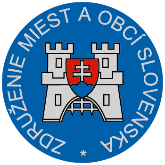 Materiál na rokovanie Hospodárskej a sociálnej rady SRdňa 19. 02. 2018  K bodu č. 3         Stanovisko ZMOS knávrhu zákona o niektorých opatreniach na znižovanie administratívnej záťaže využívaním informačných systémov verejnej správy a o zmene a doplnení niektorých zákonov      Všeobecne k návrhu:Predkladaný návrh zákona zavádza povinnosť pre orgány verejnej moci získavať a používať pri svojej úradnej činnosti údaje evidované v informačných systémoch verejnej správy a zároveň oslobodzuje fyzické osoby a právnické osoby od povinnosti predkladať najčastejšie požadované výpisy z registrov pri najčastejších životných situáciách, v ktorých dochádza ku komunikácii občanov so štátom. Ide o výpis z listu vlastníctva, výpis z obchodného registra, výpis zo živnostenského registra, a výpisy a odpisy z registra trestov. Primárnym cieľom navrhovanej právnej úpravy je snaha o odbúranie administratívnej záťaže fyzických a právnických osôb, nakoľko je neúčelné, aby orgány verejnej moci požadovali preukazovanie skutočností uvedených v dokladaných listinných výpisoch príslušných registrov, ak si tieto skutočnosti vedia samé preveriť prostredníctvom informačných systémov verejnej správy alebo sú im známe z ich úradnej činnosti.   Návrh zákona bude mať vplyv na rozpočet verejnej správy, na služby verejnej správy pre občana, na podnikateľské prostredie aj na informatizáciu spoločnosti. Predkladateľ uvádza, že financovanie návrhu bude zabezpečené prostredníctvom štátneho rozpočtu.     Pripomienky k návrhu:ZMOS k predloženému návrhu zákona neuplatňuje žiadne pripomienky.        Záver:ZMOS navrhuje, aby HSR SR odporučila návrh zákona na ďalšie legislatívne konanie.      Michal Sýkorapredseda ZMOS 